                             Российская  Федерация                                                 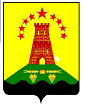 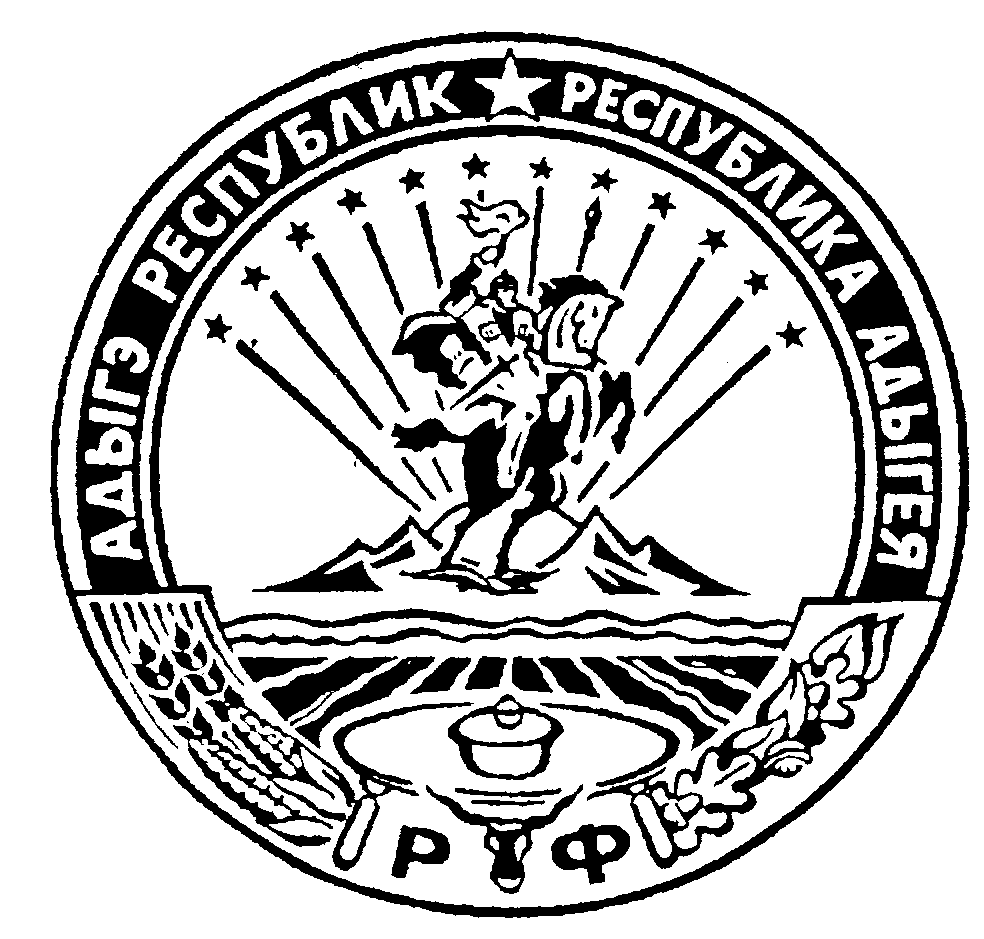                                   Республика Адыгея                                                               Администрация муниципального образования                          «Дукмасовское сельское поселение»               _____________________________________________________________________________                х.Дукмасов                                                                                                         30.07.2012г.                                                                                                                                   № 32-п    ПОСТАНОВЛЕНИЕ администрации муниципального образования«Дукмасовское сельское поселение» «О порядке составления проекта бюджетамуниципального  образования«Дукмасовское  сельское  поселение» на 2013 год»                                                                                                                         В соответствии со статьями 169 и 184 Бюджетного Кодекса Российской Федерации в целях обеспечения бюджетного процесса в муниципальном образовании «Дукмасовское сельское  поселение»,  администрация муниципального образования «Дукмасовское сельское поселение» ПОСТАНОВЛЯЕТ:1.Утвердить Порядок составления проекта  бюджета муниципального  образования «Дукмасовское  сельское  поселение» на 2013 год» (далее Порядок), согласно приложению.2. Главному специалисту обеспечить разработку документов в соответствии с Порядком.3.Признать утратившим силу Постановление администрации муниципального  образования «Дукмасовское сельское поселение» № 35-п от 04.07.2011 года «О разработке проекта бюджета муниципального образования «Дукмасовское сельское поселение»  на  2012 год».4.Настоящее Постановление вступает в силу со дня его подписания. Глава  муниципального  образования«Дукмасовское  сельское  поселение»_______________________В.П.Шикенин                                                                               Приложение к Постановлению администрации муниципального образования «Дукмасовское сельское поселение» № 32-п  от 30.07.2012года                                                                    ПОРЯДОКсоставления бюджета муниципального образования«Дукмасовское сельское поселение» на 2013 год »1.Проект бюджета муниципального образования «Дукмасовское сельское поселение» на 2013 год » составляется в соответствии с Бюджетным Кодексом Российской Федерации, Решением Совета народных депутатов муниципального образования «Дукмасовское сельское поселение» «О бюджетном процессе», а также настоящим Порядком.2.Исходной базой для разработки проекта бюджета сельского поселения являются:1) Бюджетное послание Президента Российской Федерации;2) Основные направления бюджетной и налоговой политики МО «Шовгеновский район» и муниципального образования «Дукмасовское сельское поселение»;3) Прогноз социально-экономического развития муниципального образования «Дукмасовское сельское поселение».3. Проект бюджета осуществляется путем изменения параметров 2012 года, утвержденных Решением Совета народных депутатов муниципального образования «Дукмасовское сельское поселение» «О бюджете муниципального образования «Дукмасовское сельское поселение» на 2012 год » и добавления к ним параметров 2013 года.4.Главный специалист администрации муниципального образования «Дукмасовское сельское поселение» организует разработку и составляет проект бюджета, в том числе:1) разрабатывает и представляет на рассмотрение Совета народных депутатов основные направления бюджетной и налоговой политики муниципального образования «Дукмасовское сельское поселение»;2) формирует прогноз доходов бюджета;3) разрабатывает проектировки основных характеристик бюджета сельского поселения, а также осуществляет  расчеты объема бюджетных ассигнований на исполнение действующих и  принимаемых расходных обязательств;4) осуществляет свод и ведение реестра расходных обязательств муниципального образования «Дукмасовское сельское поселение»;5) осуществляет оценку ожидаемого исполнения  бюджета сельского поселения за 2012 год;6) устанавливает порядок и методику планирования бюджетных ассигнований бюджета сельского поселения на 2013 год;7) готовит заключения по докладам о результатах и основных направлениях деятельности;8) рассматривает и согласовывает проекты долгосрочных целевых программ, предлагаемым для реализации за счет средств бюджета сельского поселения , и предложения о внесении изменений в утвержденные долгосрочные целевые программы:9) разрабатывает проекты программ муниципальных заимствований, муниципальных гарантий   муниципального образования «Дукмасовское сельское поселение» предоставления бюджетных кредитов на 2013год ;10) формирует и представляет в Совет народных депутатов проект  бюджета сельского поселения на 2013 год, а также документы и материалы, необходимые для внесения одновременно с проектом бюджета.11) несогласованные вопросы, возникающие в процессе составления проекта  бюджета направляются на рассмотрение бюджетной комиссии по рассмотрению бюджетных проектировок;12.составление проекта бюджета осуществляется в соответствии с планом мероприятий согласно приложению к настоящему Порядку.План мероприятийпо составлению проекта бюджета муниципального образования «Дукмасовское сельское поселение»  на 2013 год№ п/пСроки в 2012 годуОтветственный исполнитель1Разработка основных направлений бюджетной и налоговой политики на 2013 г.До 10.08Шикенин В.П., Нарожный С.В.,Шуова И.К., Рассоха В.А., Дубовик Л.Н., Лодина О.А., Уджуху Б.С.2Разработка предварительного прогноза социально-экономического развития муниципального образования «Дукмасовское сельское поселение»  на 2013 г. До 10.08               Дубовик Л.Н.,    Специалисты администрации3Разработка сводного финансового баланса муниципаль-ного образования «Дукмасовское сельское поселение»  на 2013 г.До 20.08Шуова И.К.,4Составление реестра расходных обязательствДо 20.08           Шуова И.К., Специалисты администрации5Формирование проектов муниципальной адресной инвестиционной программы муниципального образования «Дукмасовское сельское поселение»  и перечня муниципальных целевых программДо 10.09 Шикенин В.П., Нарожный С.В.,Рассоха В.А., Дубовик Л.Н.,Лодина О.А., Уджуху Б.С.6Разработка проектов решений о внесении изменений в правовые акты о налогахДо 01.10            Дубовик Л.Н.            Рассоха В.А.7.Формирование документов и материалов, направляемых одновременно с проектом бюджета муниципального образования «Дукмасовское сельское поселение»  на 2013 год :До 20.10           Шуова И.К.,8.1) текст проекта решения Совета народных депутатов муниципального образования «Дукмасовское сельское поселение»   «О бюджете муниципального образования «Дукмасовское сельское поселение»  на 2013 год»         Шуова И.К.,        Рассоха В.А.9.2) проект муниципальной адресной инвестиционной программы муниципального образования «Дукмасовское сельское поселение»  на 2013 год (приложение к решению Совета народных депутатов муниципального образования «Дукмасовское сельское поселение» «О бюджете муниципального образования «Дукмасовское сельское поселение» на 2013 год)Шикенин В.П., Нарожный С.В.,Рассоха В.А., Дубовик Л.Н.,Лодина О.А., Уджуху Б.С.10.3) текст основных направлений бюджетной и налоговой политики муниципального образования «Дукмасовское сельское поселение» на 2013 годШуова И.К., Дубовик Л.Л.11.4) уточнённый прогноз социально-экономического развития муниципального образования «Дукмасовское сельское поселение» на 2013 год          Дубовик Л.Л.12.5) уточнённый прогноз сводного финансового баланса поселения на 2013год         Шуова И.К.,13.6) оценка потерь бюджета муниципального образования «Дукмасовское сельское поселение» в 2013 году от предоставляемых налоговых льгот         Дубовик Л.Н.14Внесение проекта решения Совета народных депутатов муниципального образования «Дукмасовское сельское поселение» «О бюджете муниципального образования «Дукмасовское сельское поселение» на 2013 год» в Совет народных депутатов муниципального образова-ния «Дукмасовское сельское поселение» До 15.11.Шуова И.К.,